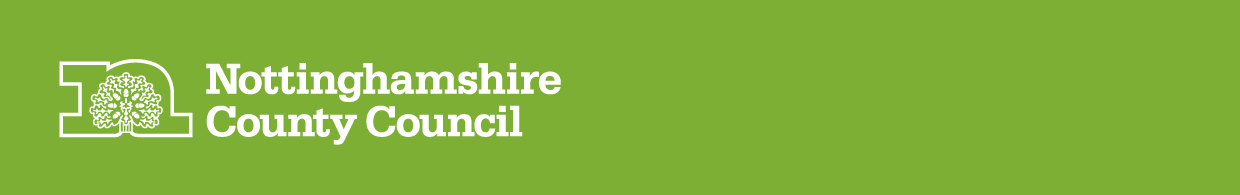 Schools and Early Years Block Consultation 2016-17CONSULTATION RESPONSE FORMHow to respond to this consultationThe consultation document outlines the proposed application of the funding factors that are required & permitted within the local funding formula for 2016-17.  Please answer each of the questions below in conjunction with the description of each proposal outlined in the consultation document.  Any additional comments you wish to make should also be included.Please note that PVIs should only complete the Early Years Funding section of the consultation form (pages 2-3 & additional comments). Maintained Schools should complete both the Early Years Funding (pages 1 & 2) and School Funding (pages 4 – 10) Sections. If you have a query regarding the consultation document please contact:Sue Summerscales	0115 977 3468	sue.summerscales@nottscc.gov.uk Toni Gardner		0115 977 3487	toni.gardner@nottscc.gov.uk.   Please send your completed consultation response form by e-mail to toni.gardner@nottscc.gov.uk or post to:Schools Finance (Floor 4)Finance and Procurement DivisionCounty HallWest Bridgford NG2 7QPThe closing date for this consultation is 9th October 2015 – your response must reach us by that date.The responses to the consultation will be collated and reported to the Schools Forum on 22 October 2015 for their consideration. The proposed local funding formula for 2016-17 as agreed by the Forum will then be submitted to the Education Funding Agency on 30 October 2015 and a final decision will be taken by the County Council’s Policy Committee in November.Thank you for responding to this consultation.CONSULTATION RESPONSE FORMEarly Years FundingEarly Years Block per pupil amount (paragraph 3.5.1)Question 1Do you agree that if the government increases the per pupil funding, over and above the increase already proposed by this consultation that this is passed on to child care providers?Base Hourly Rate for 2 year Olds (paragraphs 3.6.1 to 3.6.2)Question 2Do you agree that the base hourly rate for 2 year olds child care should be equivalent to the amount of grant funding that is received by the authority, currently £4.88 per hour?3 – 4 Year Old Base Hourly Rate (paragraphs 3.7.1 to 3.7.5)Question 3Do you agree that the per pupil unit of funding for 3-4 year olds should be increased to £2,280 per annum. This equates to an hourly rate of £4.00 for PVIs and £3.90 for maintained primary schools?Question 4If you answered yes to question 3 do you agree that the increase should be funded on a temporary basis from the Schools (Non ISB) Reserve?Deprivation Supplement (paragraph 3.8.1)Question 5Do you agree that the deprivation supplement is reduced from £0.55 per hour to £0.05p per hour for eligible children only?Meal Allowance (paragraph 3.9.1)Question 6Do you agree with ceasing the meal allowance factor?Sustainability Supplement (paragraph 3.10.1)Question 7Do you agree with ceasing the sustainability factor?School Funding 2016-17: Consultation with Schools on the local funding formulaPrimary to Secondary Funding Ratio (paragraph 4.11)Question 1Do you agree that the primary to secondary ratio should be maintained at 1:1.265 for the 2016-17 financial year?Basic Entitlement – Age Weighted Pupil Unit (paragraph 4.12)Question 2Do you agree that the 2014-15 AWPU rates should be proportionally adjusted in order to maintain the overall primary to secondary funding ratio of 1: 1.265 for 2016-17?Deprivation and the treatment of the Pupil Premium (paragraph 4.13)Question 3Do you agree that the same percentage of total funding, deprivation indicators and weightings should be used to allocate deprivation funding in 2016-17?Low Cost, High Incidence SEN (paragraph 4.14)Question 4Do you agree with retaining the Prior Attainment factor in the Nottinghamshire formula for 2016-17?Question 5If the factor continues to be included, do you agree to retaining the current proportion of funding, & method for distributing that funding?Looked after Children (paragraph 4.15)Question 6Do you agree with retaining the Looked After Children factor in the Nottinghamshire formula for 2016-17?Question 7If the factor continues to be included, do you agree that a fixed unit value of £3,000 should continue to be used to allocate this funding in 2016-17?English as an Additional Language (paragraph 4.16)Question 8Do you agree with retaining the EAL factor in the Nottinghamshire formula for 2016-17?Question 9If the factor is retained, do you agree that the same percentage of total funding should be allocated through the EAL factor with a single unit value in 2016-17?Pupil Mobility (paragraph 4.17)Question 10Do you agree with retaining the Pupil Mobility factor in the Nottinghamshire formula for 2016-17?Question 11Do you agree that the same percentage of total funding should be allocated through the Pupil Mobility factor in 2016-17, with a single unit value?Sparsity (paragraph 4.18)Question 12Do you agree with the proposal not to adopt a Sparsity factor for 2016-17?Lump Sum (paragraph 4.19)Question 13 – (to be answered by Primary & Secondary)Do you agree with retaining the lump sum factor in the Nottinghamshire formula for 2016-17?Question 14 – (to be answered by Primary only)Do you agree with the proposal to increase the lump sum for the primary phase?Question 15– (to be answered by Primary only)If you answered yes to question 14 what value do you think the primary lump sum should be set at? Question 16– (to be answered by Secondary only)Do you agree with the proposal to keep the lump sum value at £100,000 in 2016/17 for the secondary phase?Question 17Do you agree that Nottinghamshire should not apply for an exceptional factor in order to pay a further allowance to amalgamating schools in the second year after amalgamation?Split Sites (paragraph 4.20)Question 18Do you agree with retaining the Split Site factor in the Nottinghamshire formula for 2016-17?Question 19Do you agree to continue with the current methodology and funding for split site schools?Rates (paragraph 4.21)Question 20Do you agree to continue with the current arrangement to pay rates centrally?Exceptional factors (paragraph 4.22)Question 21Do you agree to continue with the exceptional factors for joint use and rental?Growth Fund (paragraph 4.23)Question 22Do you agree that the growth fund should continue?Question 23Do you agree that the growth fund should remain at £1.0m as it was for 2015-16?De-delegation (paragraph 4.24)Question 24As a representative of either a maintained primary or secondary school, do you agree to the de-delegation of the following in 2016-17:Contingencies for pre-agreed amalgamation transitional support?Free school meals eligibility assessment?Staff costs / supply cover (trade union facility time)?Support to underperforming ethnic minority groups and bilingual learners?Contingency for crisis communications?Additional commentsPlease add any additional comments you have regarding the consultation below:Thank you for responding to this consultation.NamePositionSchool / Academy Name / Early Years ProviderYesNoNot SureComments:Comments:Comments:YesNoNot SureComments:Comments:Comments:YesNoNot SureComments:Comments:Comments:YesNoNot SureComments:Comments:Comments:YesNoNot SureComments:Comments:Comments:YesNoNot SureComments:Comments:Comments:YesNoNot SureComments:Comments:Comments:YesNoNot SureComments:Comments:Comments:YesNoNot SureComments:Comments:Comments:YesNoNot SureComments:Comments:Comments:YesNoNot SureComments:Comments:Comments:YesNoNot SureComments:Comments:Comments:YesNoNot SureComments:Comments:Comments:YesNoNot SureComments:Comments:Comments:YesNoNot SureComments:Comments:Comments:YesNoNot SureComments:Comments:Comments:YesNoNot SureComments:Comments:Comments:YesNoNot SureComments:Comments:Comments:YesNoNot SureComments:Comments:Comments:YesNoNot SureComments:Comments:Comments:YesNoNot SureComments:Comments:Comments:£110,000£120,000OtherComments:Comments:Comments:Comments:YesNoNot SureComments:Comments:Comments:YesNoNot SureComments:Comments:Comments:YesNoNot SureComments:Comments:Comments:YesNoNot SureComments:Comments:Comments:YesNoNot SureComments:Comments:Comments:YesNoNot SureComments:Comments:Comments:YesNoNot SureComments:Comments:Comments:YesNoNot SureComments:Comments:Comments:a) YesNoNot Sureb) YesNoNot Surec) YesNoNot Sured) YesNoNot Suree) YesNoNot SureComments:Comments:Comments: